МУНИЦИПАЛЬНОЕ УЧРЕЖДЕНИЕ«УПРАВЛЕНИЕ ОБРАЗОВАНИЯ» МЕСТНОЙ АДМИНИСТРАЦИИ ЭЛЬБРУССКОГО МУНИЦИПАЛЬНОГО РАЙОНАКАБАРДИНО-БАЛКАРСКОЙ РЕСПУБЛИКИ361624, Кабардино-Балкарская Республика, город Тырныауз, проспект Эльбрусский, №-39Тел.4-39-25, e-mail:obrelbrus@yandex.ru   ПРИКАЗ 30.12.2020 г. 	                          г.п. Тырныауз                                    № 200Об утверждении планавнутренних проверок  состояния защиты персональных данныхсотрудников  МУ « Управление образования»местной администрации Эльбрусского муниципального района на 2021 годС целью контроля за реализацией  комплекса мер, направленных на обеспечение защиты, конфиденциальности и целостности персональных данных сотрудников МУ «Управление образования», которые хранятся и обрабатываются в МУ «Управление образования»,ПРИКАЗЫВАЮ:Утвердить план внутренних проверок  состояния защиты персональных данных сотрудников  МУ « Управление образования» местной администрации Эльбрусского муниципального района на 2021 год.Заместителю начальника управления образования Мурачаевой Л.Х.     обеспечить проведение внутренних проверок согласно плану                        в течение 2021 года.Контроль за исполнением данного приказа оставляю за собой.Начальник управления образования                                      Н.М.Атакуева	Утверждено приказом Начальника управления образования									№ 200 от 30.12.2020г.Планвнутренних проверок  состояния защиты персональных данныхсотрудников  МУ « Управление образования»местной администрации Эльбрусского муниципального района на 2021 год.МуниципальнэIуэхущIапIэКъэбэрдей-БалъкъэрРеспубликэми Эльбрус муниципальнэкуейм щIэныгъэмкIэ и управленэ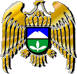 Муниципал учреждениеКъабарты-Малкъар РеспубликаныЭльбрус муниципал районну билимбериу управлениясы№мероприятиясроки исполненияответственныеза исполнение1.Контроль за  соблюдением режима обработки персональных данныхежемесячноКочкаров А.М.2.Контроль за выполнением  антивирусной защитыежемесячноКочкаров А.М.3.Контроль за поддержанием в актуальном состоянии нормативно-организационных документовпостоянно Мурачаева Л.Х.4. Проверка своевременности проведения инвентаризации носителей информации1 раз в полугодие комиссия 